CopiaDETERMINAZIONEIL RESPONSABILE DELL' AREA AMMINISTRATIVA L'anno duemilaquattordici, il giorno sei del mese di marzo nel Palazzo comunaleVISTI:La legge 7/8/1990 n. 241 e s.m.i.il "Testo Unico delle leggi sull'Ordinamento degli Enti locali" approvato con D. Lgsl. n. 267 del 18.08.2000; l'art. 21 del Vigente "Regolamento Comunale  sull'Ordinamento Generale degli Uffici e dei Servizi" approvato con deliberazione G.C. n.117 del 30.08.2001.ADOTTA  Deteminazione N. 53 del 06/03/2014IL RESPONSABILE DELL'AREA AMMINISTRATIVA	VISTO il Decreto Legislativo n. 163 del 12/04/2006 ;	VISTA la deliberazione G.C. n. 156 del 16/11/2013, con la quale è stato approvato il disciplinare per la concessione del servizio bar, di apertura e chiusura degli impianti sportivi dei locali del Palazzetto Polifunzionale mediante Procedura Aperta, ai sensi dell’art. 3) comma 37) del D. Lgs. 12/04/2006, n. 163. Dando atto che il servizio si sarebbe aggiudicato in favore dell’offerta “economicamente più vantaggiosa” ai sensi dell’art. 83) co.1 del D. Lgs. n. 163/06; 	RICHIAMATE le proprie determinazioni:- n. 295 del 28/11/2013, recante: " Approvazione Bando di Gara , Bozza di Convenzione, per la concessione dei locali adibiti a servizio bar, apertura e chiusura degli impianti sportivi del Palazzetto Polifunzionale:"- n. 321 del 19/12/13 con la quale ai sensi del disciplinare di Gara sono stati individuati i componenti della Commissione per  del 19/12/13 ; PRESO ATTO che in tempo utile, ossia entro le ore 12,00 del giorno lunedì 19.12.2013 è pervenuta al protocollo comunale una sola offerta per la partecipazione della gara del giorno 19.12.2013 alle ore 15.00, per l'affidamento del servizio di cui trattasi e precisamente la nota Prot. n. 14068 da parte della ditta SEA KAFE’ snc di Scandicchio A & C con sede in P.zza S. M. Maddalena n. 17/1 – 10068 – Villafranca P.te ;VISTO il verbale della riunione della Commissione di Gara del 19.12.2013 che si allega al presente atto per formarne parte integrante  sostanziale ; VISTE le deliberazioni:-  G.C. n. 180 del 21.12:2013, che reca: “Determinazioni in merito alla Gara d’appalto per la gestione del bar del Palazzetto Polivalente” ;-  G.C. n. 17 del 08.02:2014, che reca: “Determinazioni in merito al riscontro documentale inerente la partecipazione alla Gara d’appalto per la gestione del servizio bar del Palazzetto Polivalente. Provvediment”i;VISTO il verbale della riunione della Commissione di Gara del 14.02.2014 che si allega al presente atto per formarne parte integrante  sostanziale, del dal quale si evince che la ditta SEA KAFE’ snc di Scandicchio A & C con sede in P.zza S. M. Maddalena n. 17/1 – 10068 – Villafranca P.te, ha provveduto a sanare la carenza di documentazione riscontrata in sede della prima seduta di gara e pertanto la commissione  ha provveduto all’apertura dell’offerta economica, riscontrando che la ditta ha proposto un offerta in rialzo sul prezzo base di €. 6000,00 annui, pari all’1% con conseguente determinazione del canone di aggiudicazione di €. 6.060,00 annui ; 	ATTESO che prima di addivenire alla stipula del contratto verranno disposte le verifiche in merito ai requisiti dichiarati dalla ditta provvisoriamente aggiudicataria del servizio ai sensi dell’art.71) del D.P.R. n. 445/2000 con riscontro regolare ;ritenuto pertanto procedere all'aggiudicazione provvisoria del servizio bar, di apertura e chiusura degli impianti sportivi dei locali del Palazzetto Polifunzionale , alla ditta ditta SEA KAFE’ snc di Scandicchio A & C con sede in P.zza S. M. Maddalena n. 17/1 – 10068 – Villafranca P.te, dando atto che effettuate le verifiche dei requisiti dichiarati e l’acquisizione dei documenti previsti. Si provvederà alla stipula della convenzione per l’affidamento del servizio alla ditta aggiudicataria senza ulteriori formalità, secondo la bozza approvata con determinazione n. 295 del 28/11/2013 ; VISTA la deliberazione C.C. n. 11 del 13/02/2013 che reca: “ Esame ed approvazione del Bilancio di previsione anno 2013-2015 e relazione previsionale e programmatica” ; VISTA la deliberazione G.C. n. 79 del 04/05/2013 recante: "Approvazione P.E.G. Piano Esecutivo di Gestione - P.G.O.  Piano Globale degli Obiettivi – Bilancio anno 2013 art. 169, 108,. 197 del D.Lgs. n. 267/2000 e s. m. e i.” nelle more di approvazione del PEG 2014 ;VISTA determinazione del Sindaco n° 22/2009 recante: "Nomina dei Responsabili dei Servizi" ; VISTO l'art. 107 comma 3) del D. Lgs. n. 267 del 18.08.2000 recante: "Testo Unico delle Leggi sull'ordinamento degli Enti Locali";	VISTO lo Statuto dell'Ente approvato con deliberazione C.C. n. 34 del 30.08.2001 e s.m. ed i. ed il vigente Regolamento sull'Ordinamento degli Uffici e dei Servizi approvato con deliberazione G.C. n. 8/2001; VISTA l'attestazione di regolarità contabile e di copertura finanziaria resa dal competente Responsabile del Servizio Finanziario ai sensi dell'art.151 c. 4 del D. Lgs. n° 267/2000;DETERMINA1. DI richiamare, la premessa narrativa a far parte integrante e sostanziale del presente dispositivo;   2. DI AFFIDARE, per tutto quanto in premessa riportato e quivi integralmente richiamato, il servizio bar, di apertura e chiusura degli impianti sportivi dei locali del Palazzetto Polifunzionale  alla ditta S ditta SEA KAFE’ snc di Scandicchio A & C con sede in P.zza S. M. Maddalena n. 17/1 – 10068 – Villafranca P.te, alle condizioni di cui all’offerta nota Prot. n. 14068  del 19/12/2013, rialzo dell’uno percento sul prezzo base di €. 6.000,00 annui, con conseguente determinazione in €. 6.060,00 per ogni  anno per un importo contrattuale  complessivo presunto di €. 36.360,00 ; 3. DI dare atto che:- previa verifica dei requisiti dichiarati dalla ditta in sede di gara si addiverrà alla stipula della convenzione secondo la bozza per l’affidamento del servizio approvata con determinazione n. 295 del 28/11/2013, senza ulteriore formalità  ;-  l’entrata €. 36.360,00 verrà introitata ai competenti capitoli del redigendo Bilancio 2014 e seguente per la parte di competenza ;4 DI dare INFINE atto che: - l'adozione del presente provvedimento verrà comunicata ai soggetti interessati alla conclusione del procedimento nelle forme previste dalla legge; - avverso al presente provvedimento è ammesso ricorso nei termini di legge.                                                                    IL RESPONSABILE DELL’AREA AMMINISTRATIVA                                                                                            Bartolomeo dr. ACERBI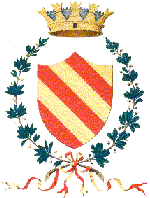 COMUNE DI VILLAFRANCA PIEMONTEProvincia di TorinoPiazza Cavour 1 - C.A.P. 10068  – Tel. 011 9807107 – Fax 011 9807441www.comune.villafrancapiemonte.to.itemail:  info@comune.villafrancapiemonte.to.it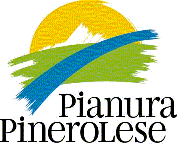  AREA AMMINISTRATIVAN° reg. generale 53DATA 06/03/2014OGGETTO: Concessione del servizio bar, di apertura e chiusura degli impianti sportivi dei locali del Palazzetto Polifunzionale Affidamento Incarico.          OGGETTO:CONCESSIONE DEL SERVIZIO BAR, DI APERTURA E CHIUSURA DEGLI IMPIANTI SPORTIVI DEI LOCALI DEL PALAZZETTO POLIFUNZIONALE AFFIDAMENTO INCARICO.          IL RESPONSABILE DELL' AREA AMMINISTRATIVA F.to: F.to: Dott. Bartolomeo ACERBI Villafranca Piemonte, lì 06/03/2014SERVIZIO FINANZIARIO VISTO DI REGOLARITA' CONTABILEATTESTAZIONE DELLA COPERTURA FINANZIARIAAi sensi dell'art. 151 comma 4) del D.lgs. N° 267 del 18.08.2000 si appone il visto di regolarità contabile al presente atto e si attesta la copertura finanziaria della spesa relativa, assumendo i relativi impegni sui capitoli indicati all'interno, del  bilancio dell'esercizio in corso. IL RESPONSABILE DELL'AREA ECONOMICO - FINANZIARIAF.to: F.to: Rag. Pietro ORLOTTI Villafranca Piemonte, lì 06/03/2014Si dichiara che non sussistono oneri a carico dell'Ente.  Villafranca Piemonte, lì IL RESPONSABILE DELL'AREA ECONOMICO - FINANZIARIAF.to: Certificato di PubblicazioneAi sensi dell’art. 32, comma 1, della Legge 18 giugno 2009 n. 69, la presente determinazione è  statavieneviene pubblicata sul sito informatico di questo Comune all’indirizzo: www.comune.villafrancapiemonte.to.it e all'albo pretorio comunale per la durata di 15 giorni, a decorrere dal  21/03/2014Certificato di PubblicazioneAi sensi dell’art. 32, comma 1, della Legge 18 giugno 2009 n. 69, la presente determinazione è  statavieneviene pubblicata sul sito informatico di questo Comune all’indirizzo: www.comune.villafrancapiemonte.to.it e all'albo pretorio comunale per la durata di 15 giorni, a decorrere dal  21/03/2014Villafranca Piemonte, lì      IL SEGRETARIO COMUNALEDott. Emanuele MATINACopia conforme all'originale per uso amministrativo.Copia conforme all'originale per uso amministrativo.Villafranca Piemonte, li ________________IL SEGRETARIO COMUNALEDott. Emanuele MATINA Riferimento deliberazione C.C / G.C. . N°_____ del______________Mandato di pagamento  SI  /  NO  Emesso mandato N°____________ in data  _____________________Riferimento deliberazione C.C / G.C. . N°_____ del______________Mandato di pagamento  SI  /  NO  Emesso mandato N°____________ in data  _____________________Il Responsabile del ServizioF.to: 